 Прокудина Ольга Викторовна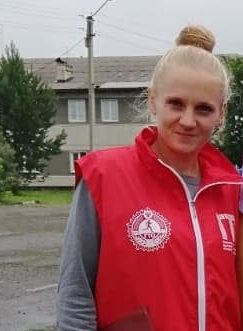 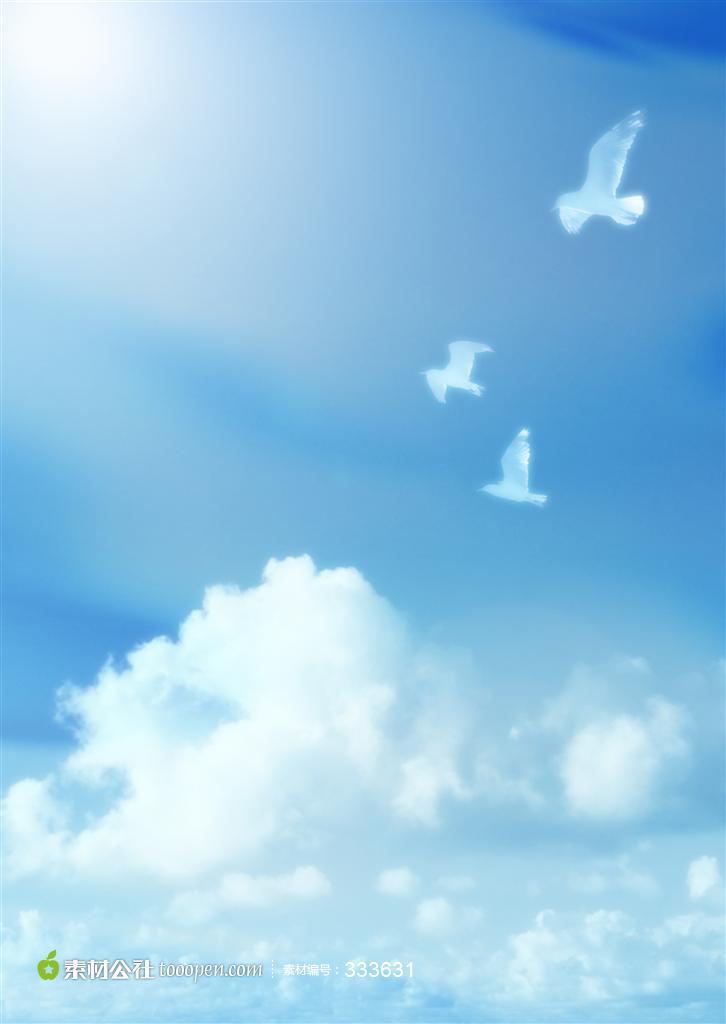 Тренер –преподаватель МБОУ ДО «Детско-  юношеская спортивная школа п.Плотниково»Образование: высшее, Кузбасский областной педагогический институт имени Н.М. ГолянскойКвалификационная категория: перваяСтаж работы на 02.09.2019 г.: 6 летВид  спорта: волейболНаграды:- 2014 год – грамота Департамента образования и науки Кемеровской области ГАОУ ДОД КО «Областной центр детского (юношеского) технического творчества и безопасности дорожного движения» Отделение по профилактике правонарушений среди несовершеннолетних;- 2014 год – Почетная грамота администрации Промышленновского муниципального района, районного Совета народных депутатов за достижение высоких результатов на V Всекузбасских летних сельских спортивных играх;- 2015 год – Благодарственное письмо Департамента и образования и науки Кемеровской области, Государственная организация образования «Кузбасский региональный центр психолого-педагогической, медицинской и социальной помощи «Здоровье и развитие личности», за поддержку и развитие физической культуры и спорта в образовательных организациях интернатного типа Кемеровской области;- 2015 год – Почетная грамота администрации Промышленновского муниципального района за успешное выступление на VI Всукузбасских летних сельских спортивных играх (постановление администрации Промышленновского муниципального района от 20.01.2015 г. №11104-п);- 2015 год – Почетная грамота коллегии Администрации Кемеровской области за значительный вклад в развитие физической культуры и спорта на селе, добросовестный труд, высокий профессионализм; - 2015 год – благодарность Томской региональной общественной организации «Ассоциация национальных и неолимпийских видов спорта» за содействие в развитии спорта в Сибирском Федеральном округе;2016 г. – Грамота Управления культуры, молодежной политики, спорта и туризма администрации Промышленновского муниципального района за организацию судейства при принятии нормативов в рамках зимнего фестиваля ВФСК «Готов к труду и обороне» среди обучающихся образовательных учреждений Промышленновского муниципального района. Проведенные в 2018-2019 учебном году мероприятия и соревнования:- Открытые турниры по волейболу среди девушек  в Промышленновской спортивной школе и спортивной школе п.Плотниково;- Турниры по волейболу среди женских команд;- Открытый традиционный турнир по волейболу среди мужских и женских команд, посвященный Дню Матери, турнир «Кубок содружества»;- Открытый турнир по волейболу среди женских команд в пгт.Промышленная памяти тренеров-преподавателей Сыса Е. и Карасева С.;